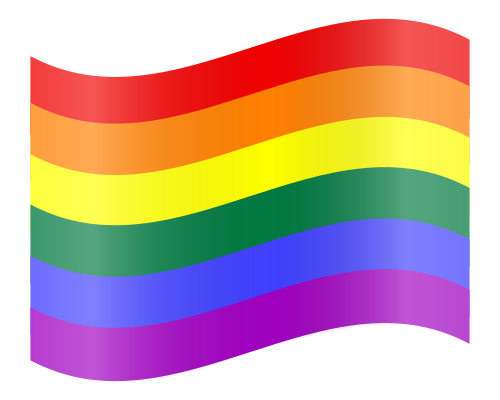 PRIDEVARBERG29 JUNI 2019KOM OCH VISA DITT STÖD FÖR ALLA MÄNNISKORS LIKA VÄRDE!!MER INFO OCH TIDER KOMMER SENARE